In words:Applicant Signature:						Authorized Signature:BDBL Securities Limited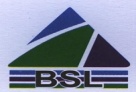 (Client Copy)      		        TREC- DSE- 020 and CSE-078                 		           Date:Name of the Security…………………………………Total Amount Received………………………………..In words…………………………………………………………………………………………………………No of Application…………Custmer IDs:………………………………………………………………………Custmer IDs:…………………………………………………………………………………………………….Received by:					Checked by:				Verified by:BDBL Securities Limited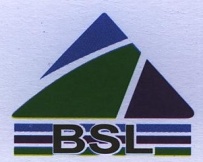 TREC- DSE -020 and CSE- 078Office Copy BDBL Securities LimitedTREC- DSE -020 and CSE- 078Office Copy BDBL Securities LimitedTREC- DSE -020 and CSE- 078Office Copy BDBL Securities LimitedTREC- DSE -020 and CSE- 078Office Copy BDBL Securities LimitedTREC- DSE -020 and CSE- 078Office Copy BDBL Securities LimitedTREC- DSE -020 and CSE- 078Office Copy Name of Company: FORTUNE SHOES LIMITEDName of Company: FORTUNE SHOES LIMITEDName of Company: FORTUNE SHOES LIMITED Date: 16/08/2016 - 28/08/2016 Date: 16/08/2016 - 28/08/2016 Date: 16/08/2016 - 28/08/2016Contact Person:Contact Person:Mob:Mob:Mob:SL NoCode NoNameShare Quty.TakaSignature 015005000 025005000 035005000 045005000 055005000 065005000 075005000 085005000 095005000 105005000 115005000 125005000 135005000 145005000 155005000 165005000 175005000 185005000 195005000 205005000 215005000 225005000 235005000 245005000 255005000TotalTotalTotal